CASON Family TreeDescendants of John Washington Cason1 John Washington Cason b: February 24, 1818 in Anderson County, SC d: November 26, 1877 in Snow Hill, Texas Burial: Snow Hill Cemetery, Morris County, TX B-21-19 .. +Thursa Jane Scott b: January 16, 1826 in Anderson County, SC d: February 18, 1872 in Snow Hill, TX Burial: Snow Hill Cemetery, Morris County, TX B-21-17 ........ 2 William M. (Billy) Cason b: July 24, 1847 in Polk County, GA d: April 17, 1887 in Cason, TX Burial: Snow Hill Cemetery, Morris County, TX B-21-23 ............ +Nannie Harriet Evans b: March 27, 1853 in Titus County, TX d: March 24, 1947 in Cason, TX Burial: Snow Hill Cemetery, Morris County, TX B-21-24 ................... 3 Margaret Ella (Maggie) Cason b: November 16, 1874 d: April 10, 1905 Burial: Snow Hill Cemetery, Morris County, TX B-20-19 ....................... +[1] David Thomas "Tom" Wardlow b: October 09, 1870 d: September 24, 1940 Burial: Snow Hill Cemetery, Morris County, TX B-20-18 ............................. 4 Maurice Cason Wardlow b: September 15, 1899 d: August 15, 1900 Burial: Snow Hill Cemetery, Morris County, TX B-20-21 ............................. 4 Nannie Thelma Wardlow b: October 14, 1901 d: September 02, 2003 in Texarkana Burial: Texarkana, AR ................................. +Earnest "Lee" Seibert b: March 14, 1896 d: August 08, 1985 Burial: Texarkana, AR ............................. 4 Thomas Raymon Wardlow b: October 13, 1904 d: February 18, 1905 Burial: Snow Hill Cemetery, Morris County, TX B-20-20 ................... 3 John Walter Cason b: May 26, 1876 d: March 24, 1925 Burial: Snow Hill Cemetery, Morris County, TX B-21-25 ....................... +Anita "Daisy" Old b: January 10, 1878 d: July 26, 1939 Burial: Snow Hill Cemetery, Morris County, TX B-21-26 ............................. 4 Mary John Cason b: April 15, 1918 ................................. +Carlton Ellis ................... 3 Thursa "Ona" Cason b: January 22, 1879 d: August 12, 1968 ....................... +Paul E. Lewis b: June 06, 1874 d: July 10, 1955 ............................. 4 Vivian Lewis b: December 05, 1899 d: September 1983 ................................. +Harry Morris d: Bef. September 1983 ............................. 4 Paul W. Lewis b: November 24, 1901 d: September 17, 1965 ................................. +Opal Boatright b: September 23, 1925 d: 1984 ........................................ 5 Unmamed Lewis ............................. 4 Billy Cason Lewis b: February 04, 1905 ................................. +Flo Corthum ................... 3 Sallie Cason b: December 12, 1880 d: September 09, 1974 Burial: Snow Hill Cemetery, Morris County, TX B-20-17 ....................... +[1] David Thomas "Tom" Wardlow b: October 09, 1870 d: September 24, 1940 Burial: Snow Hill Cemetery, Morris County, TX B-20-18 ................... 3 Birdie Lee Cason b: August 15, 1884 d: February 08, 1886 Burial: Snow Hill Cemetery, Morris County, TX B-21-22 ........ 2 Sallie Cason b: January 22, 1850 in Polk County, GA d: March 06, 1919 in Titus County, TX Burial: Snow Hill Cemetery, Morris County, TX B-21-12 ............ +Robert McElroy b: October 03, 1842 d: June 26, 1884 Burial: Snow Hill Cemetery, Morris County, TX B-21-13 ................... 3 John McElroy b: July 05, 1872 d: December 26, 1930 Burial: Probably New Hope Cemetery, Mt. Pleasant, TX ....................... +Leona Allison b: December 26, 1875 d: July 08, 1909 ............................. 4 Lois McElroy b: December 03, 1902 d: October 31, 1974 Burial: Probably Alexandria, LA ................................. +Nopal Lindsey b: September 14, 1900 d: March 05, 1952 Burial: Probably Alexandria, LA ........................................ 5 John Ann Lindsey ............................................ +Ray W. Couvillion .................................................. 6 Bill Couvillion .................................................. 6 Stephen Couvillion ................... 3 Ed L. McElroy b: January 22, 1878 d: December 16, 1935 in Titus County, TX Burial: Snow Hill Cemetery, Morris County, TX B-20-8 ....................... +Perdie Russell b: December 02, 1880 d: April 13, 1948 Burial: Snow Hill Cemetery, Morris County, TX B-20-7 ............................. 4 George Lee McElroy b: January 20, 1906 d: May 27, 1965 in Mt. Pleasant, TX ................................. +Linnie Tyler ........................................ 5 Edgar Lee McElroy ............................. 4 Robert Coy (Bob) McElroy b: October 04, 1913 d: January 23, 1991 Burial: Snow Hill Cemetery, Morris County, TX B-20-9 ................................. +Ruth Sloan b: February 09, 1922 Burial: Reserved: Snow Hill Cemetery B-20-10 ............................. 4 Eppie McElroy b: May 16, 1911 ................................. +Hollis Holcomb b: May 12, 1982 ................... 3 Ad V. McElroy b: February 07, 1882 d: July 19, 1945 Burial: Snow Hill Cemetery, Morris County, TX B-20-6 ....................... +Metter Barber b: September 23, 1884 d: August 20, 1952 Burial: Snow Hill Cemetery, Morris County, TX B-20-5 ............................. 4 Billy McElroy ................................. +Louise Ovaltree ............................. 4 Herman "Humpy" McElroy d: September 08, 1984 ................................. +Katherine Ricks ........................................ 5 Jean McElroy ............................. *2nd Wife of Herman "Humpy" McElroy: ................................. +Emma Kato ................... 3 Bobbie McElroy b: December 13, 1883 d: October 04, 1929 Burial: Snow Hill Cemetery, Morris County, TX B-21-11 ....................... +Mellie Rogers d: Unknown ............................. 4 Inez Rogers d: Unknown Burial: Reserved: Snow Hill Cemetery, Morris County, TX B-23-2 ................................. +Josh B. Hodge d: Unknown Burial: Snow Hill Cemetery, Morris County, TX B-23-1 ........................................ 5 Josh Howard Hodge ............................. 4 Mellie Bob Rogers b: February 11, 1917 d: May 22, 1966 ................................. +Banks Lawrence d: Unknown ........................................ 5 Bobbie Lou Lawrence ........................................ 5 Andy Lawrence ................... 3 Infant son McElroy b: March 26, 1876 d: February 20, 1877 Burial: Snow Hill Cemetery, Morris County, TX B-21-15 ................... 3 William Robert McElroy b: October 20, 1870 d: November 19, 1874 Burial: Snow Hill Cemetery, Morris County, TX B-21-16 ........ 2 Ella Cason b: December 28, 1852 in Polk County, GA d: October 28, 1877 in Snow Hill, Texas Burial: Snow Hill Cemetery, Morris County, TX B-21-18 ........ 2 James Jefferson Cason b: 1856 in Hughes Springs, TX d: 1918 in Cason, TX Burial: Snow Hill Cemetery, Morris County, TX B-22-18 ............ +Eliza Catherine Wardlow b: 1860 d: 1948 Burial: Snow Hill Cemetery, Morris County, TX B-22-19 ................... 3 Thurza Jane Cason b: 1881 d: 1971 Burial: Probably in Dallas, TX ....................... +Claude C. Wheeler b: 1890 d: 1977 Burial: Probably in Dallas, TX ................... 3 James Washington "Jim" Cason b: 1882 d: 1970 Burial: Hughes Springs, TX ....................... +Unknown of Jim Cason d: Unknown Burial: Hughes Springs, TX ................... 3 Katie Pearl Cason b: November 09, 1884 d: July 19, 1976 Burial: Snow Hill Cemetery, Morris County, TX B-22-20 ................... 3 Willie Maud Cason b: 1886 d: 1978 ................... 3 Nola Blanche Cason b: 1889 d: 1977 ....................... +Alva Leland "Bear" Williams b: 1888 d: 1979 ................... 3 Unknown infant son Cason b: December 31, 1891 d: in Died at infancy Burial: Snow Hill Cemetery, Morris County, TX B-22-15 ................... 3 Infant son 2 Cason b: 1892 d: November 14, 1892 Burial: Snow Hill Cemetery, Morris County, TX B-22-16 ................... 3 Louella Cason b: January 19, 1894 d: January 10, 1990 Burial: Snow Hill Cemetery, Morris County, TX B-22-21 ................... 3 Infant daughter Cason b: 1901 d: September 18, 1901 Burial: Snow Hill Cemetery, Morris County, TX B-22-17 ........ 2 Lula Cason b: August 03, 1860 in Snow Hill, Texas d: March 17, 1919 in Dallas, TX Burial: Probably in Dallas, TX ............ +Van Clark d: Bef. March 17, 1919 in Probably in Dallas, TX Burial: Probably in Dallas, TX ........ 2 John M. Cason b: October 07, 1861 d: March 17, 1927 Burial: Snow Hill Cemetery, Morris County, TX B-21-8 ............ +Ada b: December 05, 1861 d: February 06, 1914 Burial: Snow Hill Cemetery, Morris County, TX B-21-7 ................... 3 Mura Cason b: October 08, 1885 d: April 10, 1966 Burial: Snow Hill Cemetery, Morris County, TX B-22-5 ....................... +Jernigan ............................. 4 Daughter1 Jernigan ................................. +Ben Russell ............................. 4 Daughter2 Jernigan ................................. +Louie Bassett ............................. 4 Guy Jernigan ................... 3 Emma Cason b: January 09, 1888 d: January 24, 1952 Burial: Snow Hill Cemetery, Morris County, TX B-22-6 ....................... +Henry Talley b: September 29, 1883 d: October 28, 1945 Burial: Snow Hill Cemetery, Morris County, TX B-22-7 ............................. 4 Jack Talley b: September 05, 1911 d: December 13, 1967 Burial: Snow Hill Cemetery, Morris County, TX B-23-3 ................................. +Nell Gray b: May 05, 1916 Burial: Snow Hill Cemetery, Morris County, TXB-23-2 ............................. 4 Guy Talley b: September 08, 1904 d: May 31, 1906 Burial: Snow Hill Cemetery, Morris County, TX B-21-9 ................... 3 Ella E. Cason b: February 10, 1881 d: February 27, 1965 Burial: Snow Hill Cemetery, Morris County, TX B-22-10 ....................... +James A. (Jim) Anderson b: July 31, 1877 d: October 08, 1963 Burial: Snow Hill Cemetery, Morris County, TX B-22-20 ............................. 4 J. A. (Andy) Anderson d: February 26, 1981 Burial: Lufkin, TX according to Eugene Cason History ................................. +Dorothy Miller ........................................ 5 Joy Anderson ............................................ +Charles Frederick ........................................ 5 Jan Miller Anderson ............................. 4 Roy Cason Anderson b: 1907 d: May 1975 in Big Spring, TX ................................. +Jim Richardson d: 1979 ........................................ 5 Jane Cason Anderson ............................................ +Gary Mitchell ............................. 4 Glen Key Anderson b: October 11, 1918 Burial: Reserved: Snow Hill Cemetery B-22-4 ................................. +Bertha F. b: December 14, 1920 Burial: Reserved: Snow Hill Cemetery B-22-3 ................... 3 John Sheppard Cason b: 1898 d: 1954 Burial: Snow Hill Cemetery, Morris County, TX B-21-4 ....................... +Adelaide Francis ??? d: Unknown Burial: Snow Hill Cemetery, Morris County, TX B-21-3 ................... 3 McElroy Cason b: May 26, 1891 d: May 13, 1911 Burial: Snow Hill Cemetery, Morris County, TX B-21-5 ................... 3 Murl Cason d: in Age 7 no date on tombstone Burial: Snow Hill Cemetery, Morris County, TX B-21-6 ................... 3 Maud Cason d: in No dates on grave stone Burial: Snow Hill Cemetery, Morris County, TX B-21-21 ................... 3 Stella Cason d: in Age 2 years, no dates on grave stone Burial: Snow Hill Cemetery, Morris County, TX B-21-20 ....... *2nd Wife of John M. Cason: ............ +Lillie Harris ................... 3 Bill H. Cason ....................... +Wilma ??? ........ 2 Ada Cason b: December 05, 1861 in Polk County, GA d: February 06, 1914 Burial: Snow Hill Cemetery, Morris County, TX B-21-7 ............ +D. M. O'Bannon Burial: Probably in Shreveport, LA ................... 3 Arthur O'Bannon ................... 3 Mary O'Bannon ....................... +Moore ................... 3 Lydia O'Bannon ....................... +Barnes ................... 3 Gertrude O'Bannon ....................... +Roper ........ 2 Robert Lee Cason b: December 29, 1864 d: August 25, 1932 Burial: Snow Hill Cemetery, Morris County, TX B-22-9 ............ +Buelah Kimbell b: January 05, 1869 d: March 11, 1960 Burial: Snow Hill Cemetery, Morris County, TX B-22-8 ................... 3 William " Leon" Cason b: February 16, 1889 Burial: Spokane, WA ....................... +Gene Pounds b: January 09, 1892 d: January 13, 1977 Burial: Spokane, WA ............................. 4 Billie Jean Cason ................................. +Don Campbell Burial: Spokane, WA ................... 3 Griff Eugene Cason b: March 03, 1891 d: November 26, 1978 Burial: Snow Hill Cemetery, Morris County, TX B-20-4 ....................... +Lona Beatrice Williams b: August 15, 1892 d: September 28, 1983 Burial: Snow Hill Cemetery, Morris County, TX B-20-3 ............................. 4 Olin "Eugene" Cason b: July 01, 1916 d: August 29, 1994 Burial: Snow Hill Cemetery, Morris County, TX B-17-2 ................................. +Bessie Justiss b: February 07, 1915 Burial: Reserved: Snow Hill Cemetery, Morris County, TX B-17-1 ........................................ 5 Lowe Ann Cason ........................................ 5 Carolyn Cason ........................................ 5 Scott Cason ............................. 4 Annice Cason ................................. +Don Monroe Burial: Shelby County, TX ........................................ 5 Donna Monroe ........................................ 5 Lee Monroe ............................. 4 Frankie Cason Burial: Snow Hill Cemetery, Morris County, TX B-20-0 ................................. +George Reck Burial: Snow Hill Cemetery, Morris County, TX B-20-0 ........................................ 5 Kenneth Reck ............................. 4 Sara Lee Cason ................................. +Charles Tregaskis Burial: Austin, TX ........................................ 5 Sandy Tregaskis ........................................ 5 Linda Tregaskis ............................. 4 John Harold Cason b: June 19, 1925 d: February 06, 1973 Burial: Snow Hill Cemetery, Morris County, TX B-20-2 ................................. +Relda Claudine Ponder b: July 04, 1926 Burial: Snow Hill Cemetery, Morris County, TX B-20-1 ........................................ 5 Kay Cason ............................................ +Gary Shrum .................................................. 6 Lydia Shrum .................................................. 6 Lycia Shrum ............................. 4 Mari Anne Cason b: September 15, 1931 Burial: Reserved: Snow Hill Cemetery B-21-1 ................................. +John Ward Buchanan b: March 11, 1928 d: January 11, 1974 Burial: Snow Hill Cemetery, Morris County, TX B-21-20 ........................................ 5 Sharon Buchanan b: November 09, 1954 in Bryan, Brazos County, TX ............................................ +Earl "Dean" Watson, Jr. b: May 21, 1948 .................................................. 6 Erin Deanne Watson b: July 02, 1977 ...................................................... +John Laverle Dominy .................................................. 6 Valerie Watson b: February 23, 1980 ...................................................... +Christopher "Michael" Whitmire ........................................ 5 Vickie Buchanan ............................................ +?? Williams ................... 3 Eunice Cason b: September 1897 d: July 21, 1979 Burial: Daingerfield (TX) Cemetery ....................... +Raymond R. Traylor d: Unknown Burial: Daingerfield (TX) Cemetery ................... 3 Aubrey Add "Jack" Cason b: February 17, 1900 in Morris County, TX d: September 07, 1976 in Morris County, TX Burial: Snow Hill Cemetery, Morris County, TX B-22-12 ....................... +Evelyn Cleo Cox b: June 30, 1903 in Wolfe City, TX d: September 06, 1996 in Oakhurst, CA Burial: September 14, 1996 Snow Hill Cemetery, Morris County, TX B-22-11 ............................. 4 Robert Lee Cason b: August 29, 1925 in Morris County, TX ................................. +Billie Kidwell ........................................ 5 Jacqueline Cason ............................................ +Floyd Davis ........................................ 5 Barbara Lee Cason ............................................ +??? Jackson .................................................. 6 Kellee Jackson .................................................. 6 Kimberlee Jackson .................................................. 6 Paul Jackson ........................................ 5 Jannet Cason ........................................ 5 Robert Cason ............................. 4 Nancy Elizabeth Cason b: April 06, 1931 in Morris County, TX ................................. +Larry A. Yaggi, Jr ........................................ 5 Michael Lawrence Yaggi ............................................ +Terri ??? .................................................. 6 Evon Yaggi .................................................. 6 Jeffery Lawrence Yaggi .................................................. 6 Rebecca Ann Yaggi ........................................ 5 David Alan Yaggi ............................................ +Brenda Ediger .................................................. 6 Jacob Yaggi .................................................. 6 Ashley Morgan Yaggi ........................................ 5 Linda Ann Yaggi ............................................ +Brien Dawson .................................................. 6 Stephen William Dawson .................................................. 6 Miranda Elizabeth Dawson ............................. 4 Infant Daughter Cason b: February 10, 1924 d: February 10, 1924 Burial: Snow Hill Cemetery, Morris County, TX B-22-10 ........ 2 Mollie Jane Cason b: November 07, 1854 d: February 20, 1878 Burial: Snow Hill Cemetery, Morris County, TX B-22-14 ............ +Clarence Percival Johnson b: 1849 d: 1922 ................... 3 Clarence Foster Johnson b: February 07, 1876 d: June 09, 1879 Burial: Snow Hill Cemetery, Morris County, TX B-22-13 ................... 3 Lula Blanch Johnson b: 1875 d: 1944 Burial: Italy City Cem., Ellis Co, TX ....................... +John Prior Denny b: 1872 d: 1946 Burial: Italy City Cem., Ellis Co, TX ............................. 4 Velma Sybil Denny b: September 23, 1895 d: 1989 Burial: Italy City Cem., Ellis Co, TX ................................. +Gilbert Warren Denny b: 1895 d: 1970 ........................................ 5 Gilbert Everett Denny b: 1918 d: 1994 Burial: Cedarlawn Memorial park, Sherman,a TX ............................................ +Elaine Wood b: 1924 .................................................. 6 Arthur Ray Denny b: 1944 ...................................................... +Ramona Yvonne Cave b: 1943 ............................................................. 7 Frank David Vought Denny b: 1968 .................................................. 6 Patricia Denny b: 1946 ...................................................... +"Larry" Burton Lowry Hayslip b: 1940 ............................................................. 7 Kristan Nicole Hayslip b: 1978 d: 1987 ............................................................. 7 Ryan Denny Hayslip b: 1981 .................................................. 6 Barbara Jean Denny b: 1948 ...................................................... +Richard "Dick" John Eustace b: 1944 ............................................................. 7 Laura Jean Eustace b: 1973 ............................................................. 7 Christiana Ann Eustace b: 1977 ............................. *2nd Husband of Velma Sybil Denny: ................................. +Will Self ........................................ 5 Ruth Lois Self b: 1926 d: 1934 ............................. *3rd Husband of Velma Sybil Denny: ................................. +Arthur Breckenridge d: 1958 ............................. *4th Husband of Velma Sybil Denny: ................................. +Lee Meeks d: 1984 ............................. 4 Mollie Opal "Marie" Denny b: August 22, 1900 d: August 22, 1978 Burial: Italy City Cem., Ellis Co, TX ................................. +Jay Webb Horton b: 1897 d: 1946 Burial: Italy City Cem., Ellis Co, TX ........................................ 5 Doris Marie Horton b: 1922 d: 1979 Burial: DeRidder, LA ............................................ +Boyd Perry ........................................ *2nd Husband of Doris Marie Horton: ............................................ +Clarence Edward Kyte b: 1912 .................................................. 6 Margurite Clara "Margaret" Kyte b: 1942 ...................................................... +Mark Atkeson .................................................. *2nd Husband of Margurite Clara "Margaret" Kyte: ...................................................... +Clarence Brown .................................................. *3rd Husband of Margurite Clara "Margaret" Kyte: ...................................................... +Partick Moore .................................................. *4th Husband of Margurite Clara "Margaret" Kyte: ...................................................... +Leroy Dupree ........................................ 5 Jerold Wayne (Jerry) Horton b: 1932 ............................................ +Billie Jewell ............................. 4 Louella Cason Denny b: September 17, 1905 d: May 18, 2003 in (info from Dolly Denny 5-20-03) Burial: May 21, 2003 Italy City Cem., Ellis Co, TX ................................. +Edgar Anderson Littlejohn b: 1907 d: 1995 Burial: Italy City Cem., Ellis Co, TX ........................................ 5 Denny Joe Littlejohn b: 1935 ............................. 4 Johnny Percy Denny b: September 07, 1912 d: March 02, 1981 Burial: Myrtle Cemetery, Ennis, TX ................................. +Norrine Nell Wilson b: 1911 d: 2000 Burial: Myrtle Cemetery, Ennis, TX ........................................ 5 Jack Pierce Denny b: 1938 ............................................ +Carolyn Joy Brothers b: 1939 .................................................. 6 Kenneth Ray Denny b: 1961 ...................................................... +Vickie Lynn Sweiger .................................................. *2nd Wife of Kenneth Ray Denny: ...................................................... +Lori Cartright .................................................. 6 Julie Karen Denny b: 1964 ...................................................... +David Curtis Doss b: 1958 ............................................................. 7 Drew David Doss b: 1990 .................................................. *2nd Husband of Julie Karen Denny: ...................................................... +Mark Edward Hebel ............................................................. 7 Jessica Ray Hebel b: 2001 ........................................ 5 Ralph Wilson Denny b: 1939 ............................................ +Bonnie May "Dolly" Bretherick b: 1940 *2nd Wife of John Washington Cason: .. +Lydia Johnson b: May 09, 1856 in Eufala, AL d: February 07, 1884 in Bonham, TX ........ 2 Washington Cason b: November 07, 1877 d: February 01, 1960 in Kiowa, OK ............ +Alice Lenora Nicholson b: January 25, 1880 d: November 20, 1954 ................... 3 Lorene Cason ....................... +Warren H. Adams ................... 3 Willie Winford Cason b: February 02, 1904 d: March 08, 1978 ....................... +Esther E. Dahms ............................. 4 Karlene Cason ................................. +Keith Richardson ............................. 4 Willea Cason ................................. +R. W. Atkinson ............................. 4 Joy Dean Cason ................................. +R. E. Hare ............................. 4 Georgia Cason ................................. +Kenneth Nichols ............................. 4 Robert Winford Cason ................... 3 Joseph Samuel Cason b: June 05, 1907 d: January 12, 1933 ................... 3 Ona Audrey Cason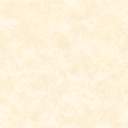 